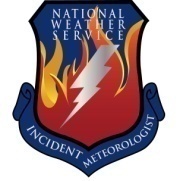 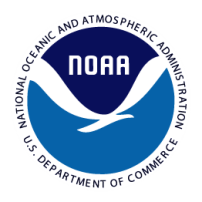 Fire Weather ForecastFORECAST NO:  1						NAME OF FIRE: County Line FirePREDICTION FOR:  Night Shift	UNIT: Osceola Ranger District ICPSHIFT DATE:  Tuesday, April 10, 2012	SIGNED: Rick Davis     Incident Meteorologist                                                                                           240-778-5277 or 941-524-2957TIME AND DATE			FORECAST ISSUED:   1300 EDT April 10, 2012*** Areas of Dense Fog and Smoke Tonight into Wednesday***WEATHER DISCUSSION: Elevated fire weather conditions will continue as a weak cold front will slowly sag into the region tonight and early Wednesday with west to northwest winds keeping the warm and dry conditions in place. 